Урок 59. Взаимно обратные числаЦели: отрабатывать навык нахождения чисел, обратных данным, умения решать уравнения нового типа; формировать навык умножения дробей; повторить порядок действий; воспитывать уважительное отношение к труду товарищей.Ход урокаОрганизационный моментПроверка домашнего задания№ 591 (б)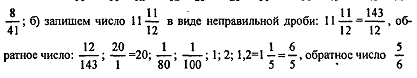 №  592 (а,в) 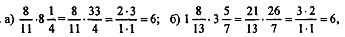 № 593 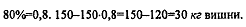 Устный счет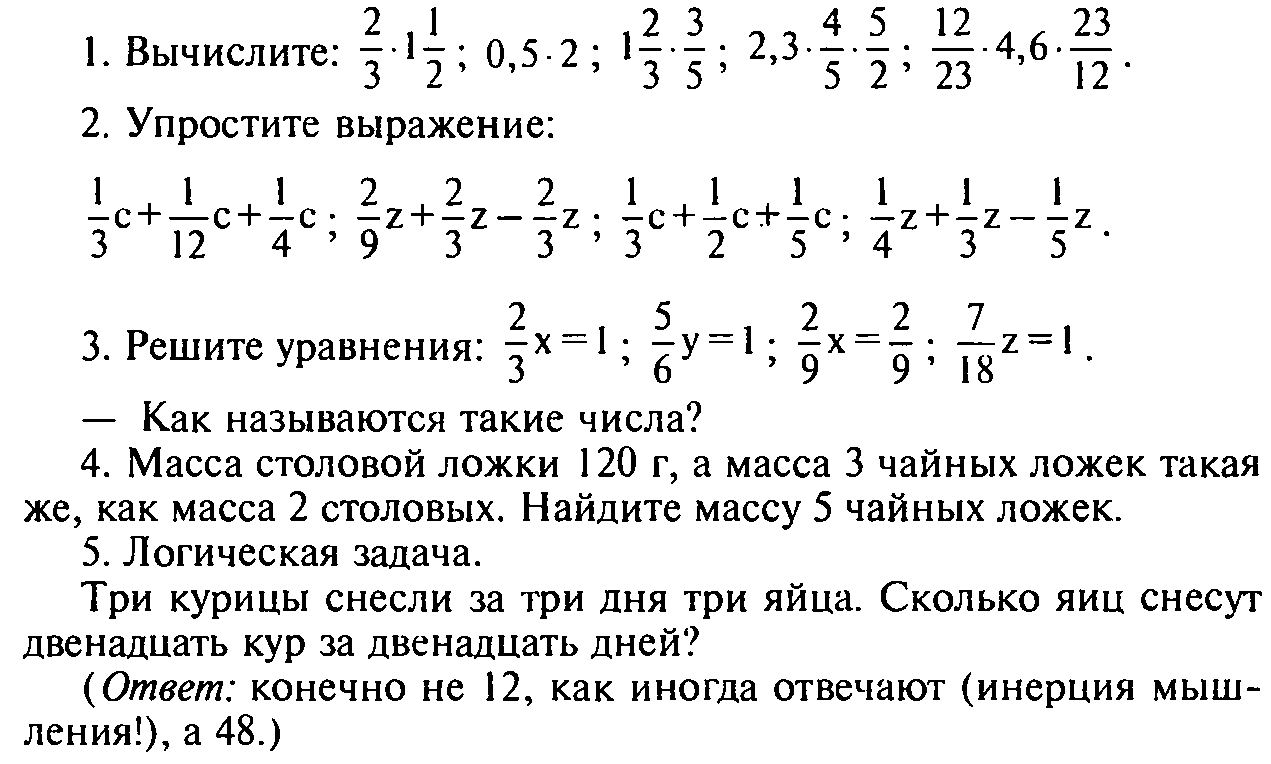 Сообщение темы урокаСегодня мы продолжим работать со взаимно обратными числами.Изучение нового материалаПодготовительная работа.Приведите примеры взаимно обратных чисел. (Записать на доске и воспользоваться при составлении следующих заданий.)Работа над новой темой.Найдите значение выражений: 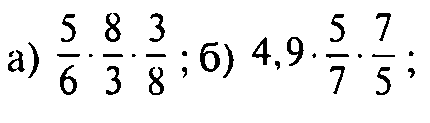 Какой вывод можно сделать? (Если число х сначала умножить на некоторое число а, а потом умножить на число, обратное а, то получится опять число х.)Закрепление изученного материала№ 577 (г—е) стр. 94 (на обратной стороне доски и в тетрадях, самопроверка).Как доказать, что данные числа являются взаимно обратными? (Выполнить умножение, если произведение этих чисел равно 1, то числа являются взаимно обратными.)(Ответ: г) да; д) нет; е) нет.)№ 579 стр. 95 (у доски и в тетрадях).На чем основано решение таких выражений? 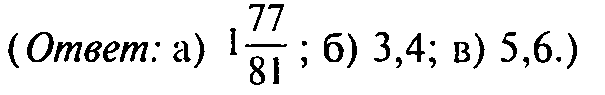 Решите уравнения (самостоятельно, взаимопроверка).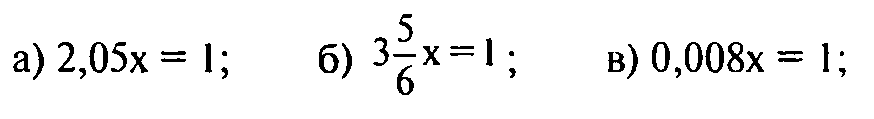 ФизкультминуткаРабота над задачей№ 588 стр. 96 (на обратной стороне доски и в тетрадях, самопроверка).Прочитайте задачу. Что известно? Что надо узнать?Запишите краткую запись. Главный вопрос задачи обведите в кружок. Решите задачу самостоятельно.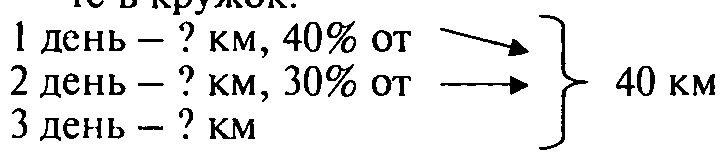 Решение:способ40%	= 0,4 30 % = 0,340 • 0,4 = 16 (км) — турист прошел в 1 день.40 • 0,3 = 12 (км) — турист прошел во 2 день.40 - (16 + 12) = 12 (км) - турист прошел в 3 день.способ100% - весь путь100 — (40 + 30) = 30% — турист прошел в 3 день.30% = 0,340 • 0,3 = 12 (км) — турист прошел в 3 день.Кто решил другим способом?(Ответ: 12 км.)Повторение изученного материала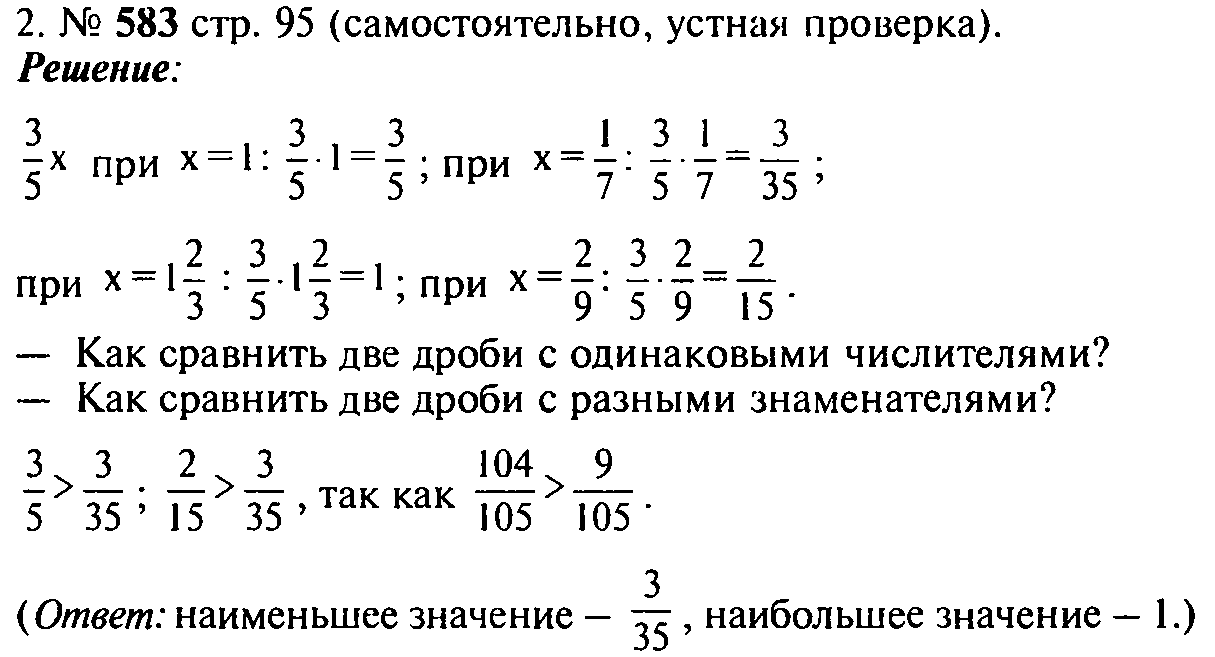 Подведение итогов урокаКакие числа называют взаимно обратными?Как	записать число,	обратное натуральному	числу?Как	записать число,	обратное смешанному	числу?Домашнее задание№ 592 (г-д), 594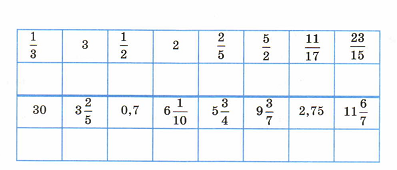 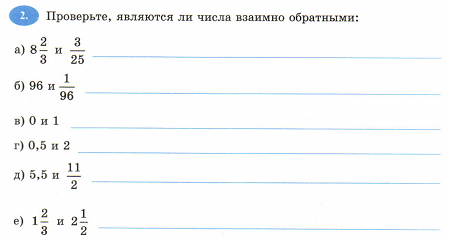 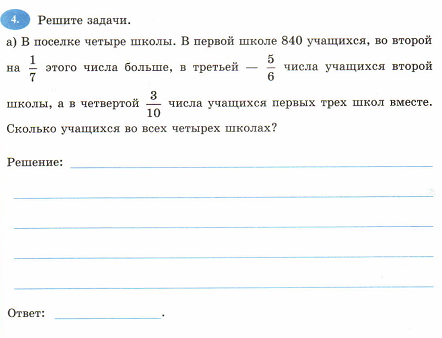 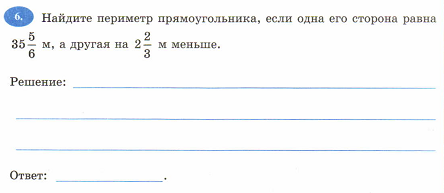 